ЯК ГОТУВАТИ ДОМАШНІ ЗАВДАННЯАктивно працюй на уроці: уважно слухай, відповідай на запитання. Ставити запитання, якщо чогось не зрозумів або з чимось не згодний. Навчитися користуватися словниками й довідниками. З’ясуй значення незнайомих слів, знаходь потрібні факти й пояснення, правила, формули в довідниках.Навчитися з допомогою гаджетів та Інтернету знаходити потрібну інформацію, робити розрахунки за допомогою електронних таблиць тощо.Продумайте послідовність виконання завдань з окремих предметів і спробуй визначити, скільки часу Вам знадобиться для виконання кожного завдання. Між уроками робіть перерви. Спочатку спробуйте зрозуміти матеріал, а потім його запам’ятати. Якщо матеріал, який треба вивчити, великий за обсягом або складний, розбийте його на окремі частини й опрацюйте кожну частину окремо. Використовуй метод ключових слів. (Ключові слова – найважливіші в кожному абзаці). Не залишайте підготовку до доповідей, творів, творчих робіт на останній день, адже це потребує багато часу. Готуйтеся до них заздалегідь, рівномірно розподіляючи навантаження. Готуючись до усних уроків, використовуй карти, схеми. Вони допоможуть Вам краще зрозуміти й запам’ятати матеріал.Складайте план усної відповіді.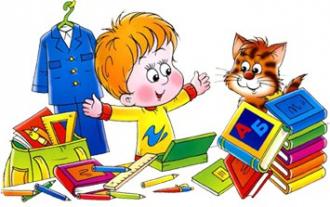  Перевіряй себе